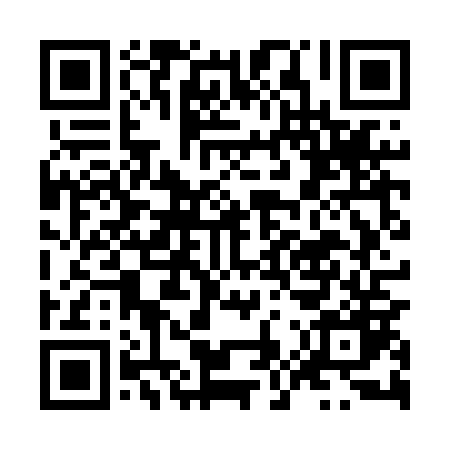 Prayer times for Kolonia Malkow Zablocie, PolandWed 1 May 2024 - Fri 31 May 2024High Latitude Method: Angle Based RulePrayer Calculation Method: Muslim World LeagueAsar Calculation Method: HanafiPrayer times provided by https://www.salahtimes.comDateDayFajrSunriseDhuhrAsrMaghribIsha1Wed2:344:5812:215:277:459:592Thu2:314:5612:215:287:4710:023Fri2:274:5412:215:297:4810:054Sat2:244:5312:215:307:5010:085Sun2:214:5112:215:317:5210:116Mon2:174:4912:215:327:5310:147Tue2:144:4812:215:337:5510:178Wed2:104:4612:215:347:5610:209Thu2:074:4412:215:357:5810:2310Fri2:064:4312:215:367:5910:2611Sat2:054:4112:215:378:0110:2812Sun2:044:4012:205:388:0210:2913Mon2:044:3812:205:388:0410:2914Tue2:034:3712:205:398:0510:3015Wed2:034:3512:215:408:0710:3116Thu2:024:3412:215:418:0810:3117Fri2:024:3212:215:428:0910:3218Sat2:014:3112:215:438:1110:3319Sun2:014:3012:215:448:1210:3320Mon2:004:2912:215:448:1410:3421Tue2:004:2712:215:458:1510:3422Wed1:594:2612:215:468:1610:3523Thu1:594:2512:215:478:1710:3624Fri1:584:2412:215:478:1910:3625Sat1:584:2312:215:488:2010:3726Sun1:584:2212:215:498:2110:3727Mon1:574:2112:215:508:2210:3828Tue1:574:2012:215:508:2410:3929Wed1:574:1912:225:518:2510:3930Thu1:564:1812:225:528:2610:4031Fri1:564:1712:225:528:2710:40